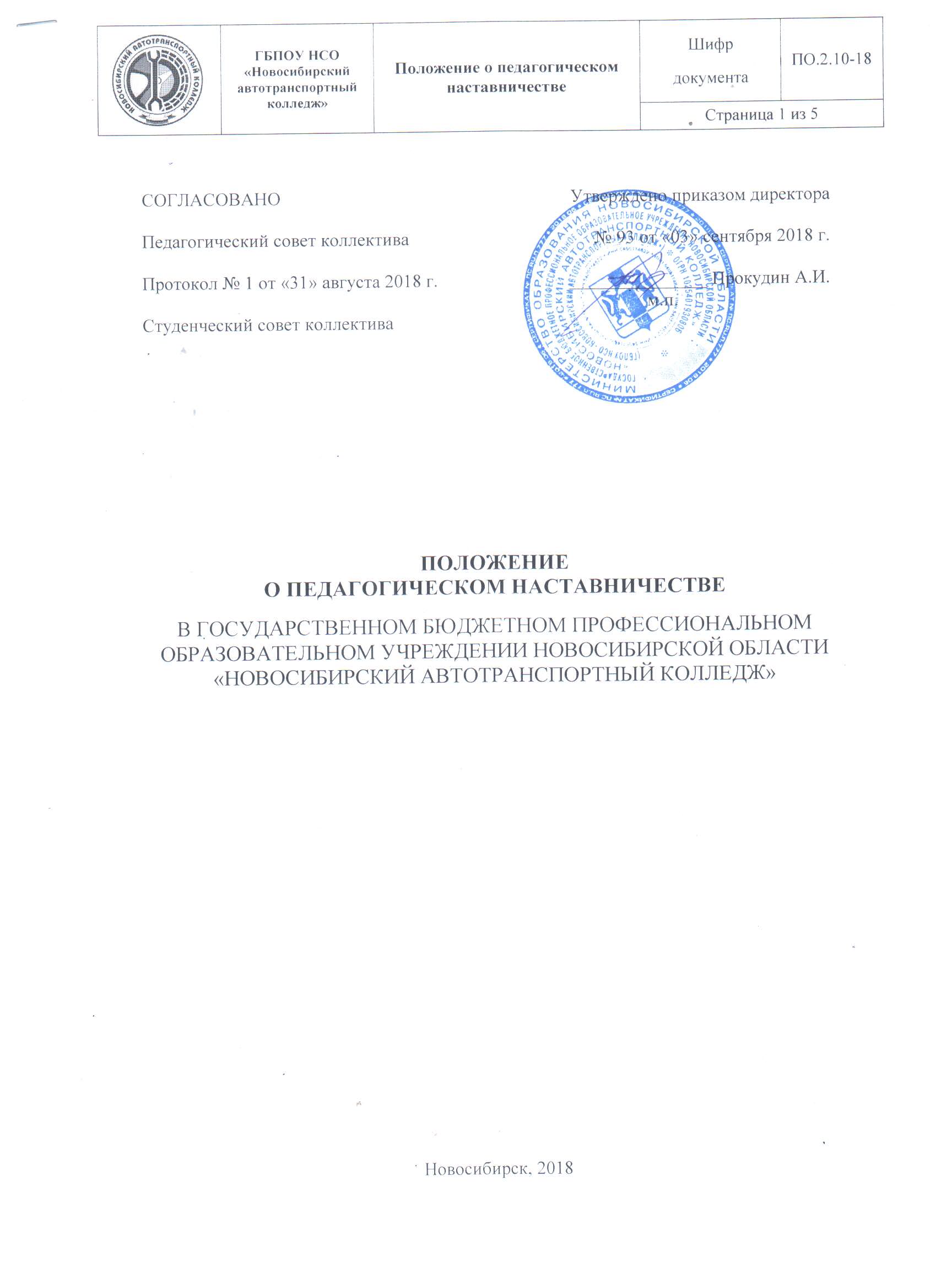 Новосибирск, 20181 Общие положения1.1 Положение о педагогическом наставничестве (далее – Положение) определяет цели, задачи, организационные основы педагогического наставничества в государственном бюджетном профессиональном образовательном учреждении Новосибирской области «Новосибирский автотранспортный колледж» (далее – Колледж). 1.2 Настоящее положение разработано в соответствии с нормативными документами: -Конституция Российской Федерации;-Федеральный закон от 29.12.2012 г. № 273-Ф3 «Об образовании в Российской Федерации» (с изменениями и дополнениями); -приказ Министерства образования и науки РФ от 14.06.2013 г. № 464 «Об утверждении порядка организации и осуществления образовательной деятельности по образовательным программам среднего профессионального образования» (с изменениями и дополнениями); -приказ Министерства образования и науки РФ от 01.07.2013 г. № 499 «Об утверждении порядка организации и осуществления образовательной деятельности по дополнительным профессиональным программам» (с изменениями и дополнениями); -профессиональный стандарт «Педагог профессионального обучения, профессионального образования и дополнительного профессионального образования»;-Устав Колледжа. 1.3 Педагогическое наставничество предусматривает систематическую индивидуальную работу опытного педагога (наставника) по развитию у молодых педагогов (или вновь принятых, не имеющих опыта работы педагогов) необходимых навыков и умений осуществления педагогической деятельности. 1.4 Педагогическое наставничество - разновидность индивидуальной методической работы с педагогами, не имеющими стажа педагогической деятельности, или со специалистами, назначенными на должность, по которой они не имеют опыта работы. 2 Цели и задачи педагогического наставничества2.1 Наставничество устанавливается с целью: -адаптации в коллективе Колледжа педагогических работников; -организации профессионального становления молодых специалистов;-оказания методической помощи педагогическим работникам, не имеющим педагогического образования, преподавателям, нуждающимся в дополнительной подготовке для проведения занятий по определенным дисциплинам, а также сотрудникам Колледжа, привлекаемым к педагогической деятельности, но не имеющим педагогического образования и опыта работы. 2.2 Основными задачами педагогического наставничества в Колледже являются: -обеспечение деятельности педагогов в соответствии с Уставом и другими нормативными актами Колледжа; -ускорение процесса профессионального становления молодого специалиста и развитие способности самостоятельно и качественно выполнять возложенные на него обязанности по занимаемой должности; -содействие специалистам, не имеющим педагогического образования, в приобретении знаний по педагогике и методике преподавания.3 Организационные основы педагогического наставничества3.1 Наставник выбирается из наиболее подготовленных педагогов, обладающих высоким уровнем профессиональной подготовки, коммуникативными навыками и гибкостью в общении, имеющих опыт воспитательной и методической работы, системное представление о педагогической деятельности и работе образовательного учреждения, стаж педагогической деятельности - не менее пяти лет.3.2 Наставник может иметь одновременно не более двух молодых специалистов. 3.3 Кандидатуры наставников рассматриваются на заседании цикловой комиссии, согласуются с заместителем директора по учебно-методической работе и утверждаются приказом директора Колледжа. 3.4 Отстранение и (или) замена наставника оформляется приказом директора Колледжа на основании служебной записки заместителя директора по учебной работе в случаях:-самоустранения наставника от работы с молодым специалистом; -увольнения или перевода на другую работу наставника или молодого специалиста. 3.5 Организация работы наставников возлагается на заместителя директора Колледжа по учебно-методической работе, который обязан: -обеспечить организацию оказания методической помощи наставникам при работе с сотрудниками, проходящими испытательный срок или начало профессионального становления; -организовать посещение заместителем директора, методистом, зав. отделением отдельных занятий и внеклассных мероприятий, проводимых наставником и молодым специалистом; -вносить вопрос о ходе и итогах наставничества на рассмотрение методического совета;-изучать, обобщать и распространять положительный опыт организации наставничества в Колледже.3.6 Показателями эффективности работы наставника является: -знание молодым специалистом основных нормативных документов, требований ФГОС СОО и ФГОС СПО, современных педагогических методик;-знание и выполнение молодым специалистом главных локальных нормативных актов Колледжа; -умение молодого специалиста планировать учебное занятие, внеклассное мероприятие;-достаточно высокий уровень проведения учебных занятий, внеклассных мероприятий; -своевременное и аккуратное ведение учебной документации и другой отчетной документации; -отсутствие дисциплинарных взысканий;-выполнение требований должностной инструкции преподавателя;-наличие взаимопосещений учебных занятий, внеклассных мероприятий. 4 Права и обязанности наставника4.1 Наставник обязан: 4.1.1 Ввести в должность (знакомить с основными обязанностями, требованиями, предъявляемыми к преподавателю, с правилами заполнения учебного журнала, правилами внутреннего трудового распорядка, охраны труда и техники безопасности). 4.1.2 Познакомить молодого специалиста с Колледжем, его традициями, администрацией, расположением учебных кабинетов, лабораторий, служебных и бытовых помещений. 4.1.3 Познакомить с нормативными правовыми актами, регламентирующими вопросы профессиональной подготовки обучающихся.4.1.4 Изучать деловые и нравственные качества молодого специалиста, его отношение к работе, коллективу.4.1.5 Оказывать помощь в составлении индивидуального маршрута профессионального развития, планировании учебно-воспитательной работы. 4.1.6 Контролировать и оценивать самостоятельное проведение молодым специалистом учебных занятий и внеаудиторных мероприятий.4.1.7 Оказывать молодому специалисту индивидуальную помощь в овладении педагогической профессией, практическими приёмами и способами качественного проведения занятий, выявлять и совместно устранять допущенные ошибки. 4.1.9 Привлекать молодого специалиста к участию в общественной жизни Колледжа, к мероприятиям цикловой комиссии, содействовать развитию общекультурного и профессионального кругозора. 4.1.10 Организовать взаимопосещение учебных занятий, мероприятий.4.1.11 Оказывать помощь в подготовке к аттестации на соответствие занимаемой должности или установление квалификационной категории.4.1.12 Подводить итоги наставничества с подготовкой отчета о результатах прохождения испытательного срока с предложениями по дальнейшей работе сотрудника. 4.2 Наставник имеет право: 4.2.1 С согласия заместителя директора по учебно-методической работе, председателя цикловой комиссии подключать для дополнительного обучения молодого специалиста других сотрудников Колледжа. 4.2.2 Знакомиться с рабочими отчетами молодого специалиста как в устной, так и в письменной форме. 4.3 Поощрение преподавателей наставников4.3.1 Поощрение в форме благодарности с занесением в личное дело, трудовую книжку.4.3.2. Учитывать результаты работы наставника при назначении стимулирующих выплат.5 Права и обязанности молодого специалиста5.1 Молодой специалист обязан: 5.1.1 Изучать Закон РФ «Об образовании», профессиональный стандарт «Педагог профессионального обучения, профессионального образования и дополнительного профессионального образования», нормативные акты, определяющие его служебную деятельность, структуру, особенности деятельности образовательного учреждения и функциональные обязанности по занимаемой должности. 5.1.2 Выполнять план профессионального становления педагога в установленные сроки. 5.1.3 Постоянно работать над повышением профессионального мастерства, овладевать практическими навыками по занимаемой должности.5.1.4 Учиться у наставника передовым методам и формам работы, правильно строить свои взаимоотношения с ним. 5.1.5 Совершенствовать свой общеобразовательный и культурный уровень. 5.1.6 Периодически представлять отчет о своей работе перед наставником и методистом, курирующим направление наставничества. 5.2 Молодой специалист имеет право:5.2.1 Вносить на рассмотрение администрации Колледжа предложения по совершенствованию работы, связанной с наставничеством. 5.2.2 Знакомиться с документами, содержащими оценку его работы. 5.2.3 Посещать внешние организации по вопросам, связанным с педагогической деятельностью. 6 Заключительные положения6.1 Настоящее Положение принимается на заседании Педагогического Совета Колледжа и утверждается директором Колледжа. 6.2 Изменения и дополнения в настоящее Положение вносятся на заседании педагогического Совета Колледжа и утверждаются директором Колледжа.С положением ознакомлен и согласен:________________________________________/________________/ «__»__________20__г.                                   Ф.И.О.                                                        Подпись                               Дата________________________________________/________________/ «__»__________20__г.                                   Ф.И.О.                                                        Подпись                               Дата________________________________________/________________/ «__»__________20__г.                                   Ф.И.О.                                                        Подпись                               Дата________________________________________/________________/ «__»__________20__г.                                   Ф.И.О.                                                        Подпись                               Дата________________________________________/________________/ «__»__________20__г.                                   Ф.И.О.                                                        Подпись                               Дата________________________________________/________________/ «__»__________20__г.                                   Ф.И.О.                                                        Подпись                               Дата________________________________________/________________/ «__»__________20__г.                                   Ф.И.О.                                                        Подпись                               Дата________________________________________/________________/ «__»__________20__г.                                   Ф.И.О.                                                        Подпись                               Дата________________________________________/________________/ «__»__________20__г.                                   Ф.И.О.                                                        Подпись                               Дата